DAN - die anderen Nachrichten 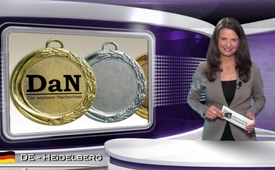 Bravo! Mutige Mütter wehren sich gegen Gentechnik!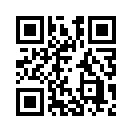 Viele Mütter in den USA erlebten, was Gentechniknahrung anrichtet und wie wichtig die Umstellung auf natürliche Lebensmittel ist. So auch Zen Honeycutt, deren Sohn so heftige allergische Schocks erlitten hatte, dass er fast daran gestorben wäre. Eines Tages stellte seine Mutter auf ökologische Lebensmittel um...Mutige Mütter wehren sich gegen Gentechnik. In den USA haben viele Mütter erlebt, was Gentechniknahrung anrichtet und wie wichtig es doch ist, auf natürliche Lebensmittel umzustellen. So auch Zen Honeycutt, deren Sohn so heftige allergische Schocks bekommen hatte, dass er fast daran gestorben wäre. Sie stellte dann aber auf ökologische Lebensmittel um. Die allergischen Reaktionen ihres Sohnes wurden milder und verschwanden sogar. Daraufhin gründete Zen Honeycutt die Bewegung „Moms Across America“ zu Deutsch: Mütter aus ganz Amerika, die sich dem Kampf gegen genmanipulierte Organismen verschrieben haben. Sie marschierten aus Solidarität zu den vielen betroffenen Müttern, die Ähnliches erlebt hatten, von Küste zu Küste. Und liefen 172 Paraden in über 44 Staaten. Diese Mütter nehmen nicht einfach hin, was ihnen die Gentechnikindustrie serviert, sondern setzen sich gemeinsam gegen diesen Gentechnik Goliath zur Wehr. Bravo!von mab.Quellen:http://www.zeitenschrift.com/artikel/gentechnik-ein-stiller-killer-der-gesundheit#.VdHP3peQySo
http://www.momsacrossamerica.com/Das könnte Sie auch interessieren:#Gentechnik - Gefahren der Gentechnik - www.kla.tv/Gentechnik

#Ernährung - www.kla.tv/Ernaehrung

#DaN - Die anderen Nachrichten - www.kla.tv/DaNKla.TV – Die anderen Nachrichten ... frei – unabhängig – unzensiert ...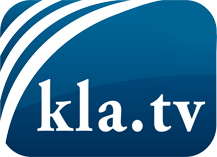 was die Medien nicht verschweigen sollten ...wenig Gehörtes vom Volk, für das Volk ...tägliche News ab 19:45 Uhr auf www.kla.tvDranbleiben lohnt sich!Kostenloses Abonnement mit wöchentlichen News per E-Mail erhalten Sie unter: www.kla.tv/aboSicherheitshinweis:Gegenstimmen werden leider immer weiter zensiert und unterdrückt. Solange wir nicht gemäß den Interessen und Ideologien der Systempresse berichten, müssen wir jederzeit damit rechnen, dass Vorwände gesucht werden, um Kla.TV zu sperren oder zu schaden.Vernetzen Sie sich darum heute noch internetunabhängig!
Klicken Sie hier: www.kla.tv/vernetzungLizenz:    Creative Commons-Lizenz mit Namensnennung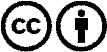 Verbreitung und Wiederaufbereitung ist mit Namensnennung erwünscht! Das Material darf jedoch nicht aus dem Kontext gerissen präsentiert werden. Mit öffentlichen Geldern (GEZ, Serafe, GIS, ...) finanzierte Institutionen ist die Verwendung ohne Rückfrage untersagt. Verstöße können strafrechtlich verfolgt werden.